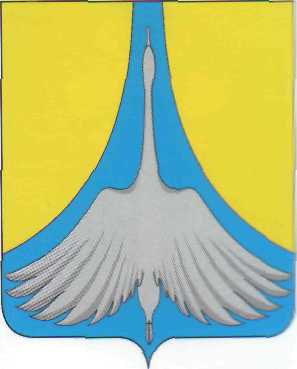 РОССИЙСКАЯ ФЕДЕРАЦИЯАДМИНИСТРАЦИЯСИМСКОГО ГОРОДСКОГО ПОСЕЛЕНИЯАШИНСКОГО МУНИЦИПАЛЬНОГО РАЙОНАЧЕЛЯБИНСКОЙ ОБЛАСТИ	                 ПОСТАНОВЛЕНИЕот  21.08 2023г. № 169О назначении публичных слушаний по проекту внесения изменений в правила землепользования и застройки Симского городского поселения Ашинского муниципального района Челябинской области               В соответствии с Градостроительным кодексом Российской Федерации, Федеральным законом от 6 октября 2003 года № 131-ФЗ «Об общих принципах организации местного самоуправления в Российской Федерации», Уставом Симского городского поселения, Положением об организации и порядке проведения публичных слушаний, общественных обсуждений по вопросам в области градостроительной деятельности на территории Симского городского поселения, утвержденным решением Совета депутатов Ашинского городского поселений от 23.04.2021г. № 54, Положением о составе, порядке подготовки документов территориального планирования Ашинского муниципального района, утвержденным постановлением администрации Ашинского муниципального района от 23.11.2021 № 1626, постановлением администрации Симского городского поселения Ашинского муниципального района Челябинской области от 04.07.2023 № 144 «О принятии решения по подготовке проекта «Внесение изменений в генеральный план и правила землепользования и застройки Симского городского поселения и разработка проекта планировки и проекта межевания территории площадью 0,8 га»             ПОСТАНОВЛЯЮ:1. Назначить публичные слушания по проекту внесения изменений в правила землепользования и застройки Симского городского поселения Ашинского муниципального района Челябинской области, утвержденные решением Совета депутатов Симского городского поселения Ашинского муниципального района Челябинской области от 29.07.2020г. № 285. 2. Продолжительность публичных слушаний составляет не более одного месяца со дня опубликования такого проекта.3. Комиссии по землепользованию и застройке Ашинского муниципального района, утвержденной постановлением администрации Ашинского муниципального района от 10.04.2020г. № 421, организовать и провести публичные слушания по указанному в пункте 1 настоящего постановления проекту:1) организовать экспозицию проекта по адресу: г. Аша, ул. Озимина, 36 (отдел по строительству и архитектуре Ашинского муниципального района), с 8:00 до 17:00 (среда, пятница – неприёмные дни, с 13:00 до 14:00 – обеденный перерыв), администрация Симского городского поселения по адресу: г. Сим, ул. Пушкина, д.6; 2) разместить указанный в п.1 настоящего постановления проект на официальном сайте Ашинского муниципального района аша-район.рф (раздел: градостроительная деятельность; вкладка – правила землепользования и застройки поселений - проекты);3) провести собрание участников публичных слушаний 19 сентября 2023 года в 11 часов 00 минут, в заседании администрации Симского городского поселения по адресу: г. Сим, ул. Пушкина, д.6, с составлением протокола.4. Участникам публичных слушаний предложения и замечания по обсуждаемому вопросу направлять:1) в письменной форме в адрес комиссии по землепользованию и застройке Ашинского муниципального района по адресу: г. Аша, ул. Толстого, 10; в адрес отдела по строительству и архитектуре администрации Ашинского муниципального района по адресу: г. Аша, ул. Озимина, 36, в адрес администрации Симского городского поселения по адресу: г. Сим, ул. Пушкина, д.6. 2) в адрес электронной почты: glava@admamr.ru; arxitektura-raion@mail.ru; admsim@chel.surnet.ru, kumisgp@mail.ru;3) посредством записи в журнале учета посетителей экспозиций проектов;4) посредством платформы обратной связи.5. Настоящее постановление подлежит опубликованию в печатном издании средств массовой информации и размещению на официальном сайте Симского городского поселения www.gorodsim.ru и на платформе обратной связи. 6. Настоящее постановление вступает в силу со дня его подписания.7. Контроль исполнения настоящего постановления оставляю за собой.Глава Симского городского поселения           	                                             Р.Р. Гафаров